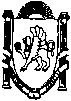 ____________________________________________________________________________________________________________________________________ПОСТАНОВЛЕНИЕот «21»  июня 2017 года                    № 285/17                  с.   МирноеОб утверждении Положения о порядке  подготовки и предоставления информации в Государственное казенное учреждение Республики Крым «Крымский центр Территориального страхового фонда документации»В соответствии с Федеральным законом от 06 октября 2003 года № 131-ФЗ «Об общих принципах организации местного самоуправления в Российской Федерации», Постановлением Совета министров Республики Крым от  26.12.2016 № 620 «О создании Территориального страхового фонда документации Республики Крым», Распоряжением Совета министров Республики Крым от 09.06.2016 № 559-р «Об утверждении Плана мероприятий по формированию Территориального страхового фонда документации республики Крым на 2016-2018 годы»,  Уставом муниципального образования Мирновское сельского поселения Симферопольского  района Республики Крым, Администрация Мирновского сельского поселения Симферопольского района, Республики Крым, -ПОСТАНОВЛЯЕТ:1. Утвердить Положение о порядке  подготовки и предоставления информации в Государственное казенное учреждение Республики Крым «Крымский центр Территориального страхового фонда документации», согласно приложению.2. Настоящее постановление подлежит обнародованию на информационных стендах в администрации Мирновского сельского поселения, а также на официальном сайте в  информационно-телекоммуникационной сети Интернет: http:// mirnoe-crimea.ru.  Настоящее решение вступает в силу со дня его официального опубликования (обнародования).Контроль за выполнением постановления возложить на заместителя главы администрации Мирновского сельского поселения по жизнеобеспечению населения – Шведов О.С.Председатель Мирновского сельскогосовета– глава администрации Мирновского сельского поселения         		               С.В. КовалевПриложение к постановлению администрации Мирновского сельского поселенияот «21» июня 2017 № 285/17Положение о порядке  подготовки и предоставления информация в Государственное казенное учреждение Республики Крым «Крымский центр Территориального страхового фонда документации»1. Настоящее Положение определяет порядок подготовки и предоставления информации в Государственное казенное учреждение республики Крым «Крымский территориальный страховой фонд документации» (далее - ТСФД).2. ТСФД Республики Крым как составная часть единого российского страхового фонда документации является государственной собственностью Республики Крым и находится в ведении исполнительных органов государственной власти Республики Крым, а также создаваемых Советом министров Республики Крым органов управления, компетенция которых определена соответствующими нормативными правовыми актами Республики Крым, регулирующими права собственности на страховые документы и содержащуюся в них информацию.3. Страховая документация органов местного самоуправления  Мирновского сельского поселения подлежит направлению в ТСФД.4. В зависимости от характера производственной деятельности объекта и его особенностей страховая документация включает в свой состав:- документацию на объекты, имеющие мобилизационные задания;- документацию на объекты повышенного риска (взрывоопасные, пожароопасные, химические, радиационно и биологически опасные объекты);- документацию на объекты систем жизнеобеспечения населения как существующие, так и проектируемые, реконструируемые и строящиеся (системы водоснабжения и водоотведения, электроснабжения, газоснабжения, теплоснабжения, медицинского обслуживания населения, транспорта, связи, продовольствия);- документацию на объекты органов управления (административные здания и сооружения Государственного Совета Республики Крым и Совета министров Республики Крым, исполнительных органов государственной власти Республики Крым, органов местного самоуправления муниципальных образований в Республике Крым);- документацию на объекты историко-культурного назначения и являющиеся национальным научным, культурным и историческим наследием (памятники, ансамбли, достопримечательные места, музейные коллекции и предметы, особо ценные и редкие документы, включенные в состав библиотечных фондов).5. К документам, подлежащим направлению в ТСФД, предъявляются следующие требования:- полнота состава страховых документов с точки зрения их необходимости и достаточности для обеспечения выполнения своего предназначения;- достоверность страховых документов, то есть соответствие их содержания и правового статуса реальному состоянию;6. Ответственный орган местного самоуправления за подготовку и направление информации в ТСФД -  Администрация Мирновского сельского поселения Симферопольского района Республики Крым.7. К компетенции Администрации Мирновского сельского поселения относится:- разработка перечня подведомственных объектов и комплектов документации, подлежащих включению в ТСФД Республики Крым, а также обоснование финансирования проведения данных работ за счет средств местных бюджетов;- сбор, комплектование и поставка на микрофильмирование документации, предназначенной для включения в ТСФД Республики Крым;- контроль и оказание практической помощи в выполнении работ по подготовке и поставке документации на микрофильмирование находящимися в ведении исполнительных органов государственной власти Республики Крым и органов местного самоуправления муниципальных образований в Республике Крым объектами;- учет документации, заложенной в ТСФД Республики Крым.